Tvoja učiteljica PepcaČETRTEK, 14. 5. 2020MATEMATIKA: Števila do 1000423        štiristo triindvajset             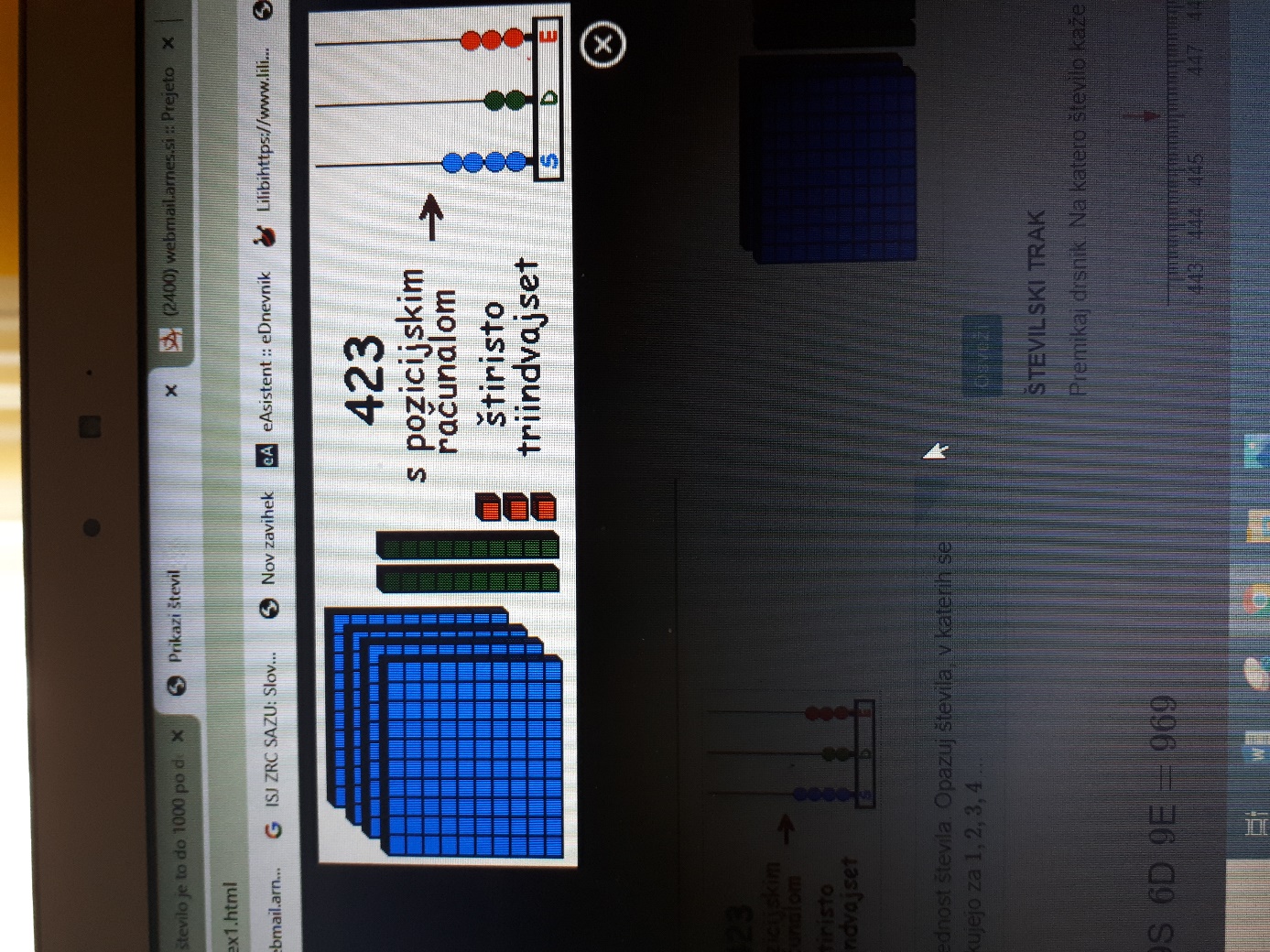 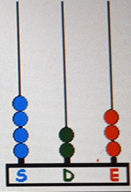 V DZ na strani 16 natančno preberi navodila in reši naloge.Odpri povezavo in vadi. S puščico prenesi števila na pravo mesto.https://interaktivne-vaje.si/matematika/mat_1000/gradiva_mat_1000/stevila_1000/index.htmlSLOVENŠČINA: Čemu moramo piti vodoV DZ na strani 62 prebiri besedilo dvakrat, in sicer enkrat tiho, enkrat glasno.Reši naloge na strani 63. V 3. nalogi pošišči pregovore. V šoli smo se o nekaterih že pogovarjali (Kjer se prepirata dva, tretji dobiček ima. Kjer osel leži, tam dlako pusti …).LIKOVNA UMETNOST: Pisan travnikV zvezek SPO nariši z lesenimi barvicami na dve strani pisan travnik (rastline in živali). Pazi na velikosti. Primer je spodaj, ti naredi svojo sliko.Ne riši rastlin v vrsto.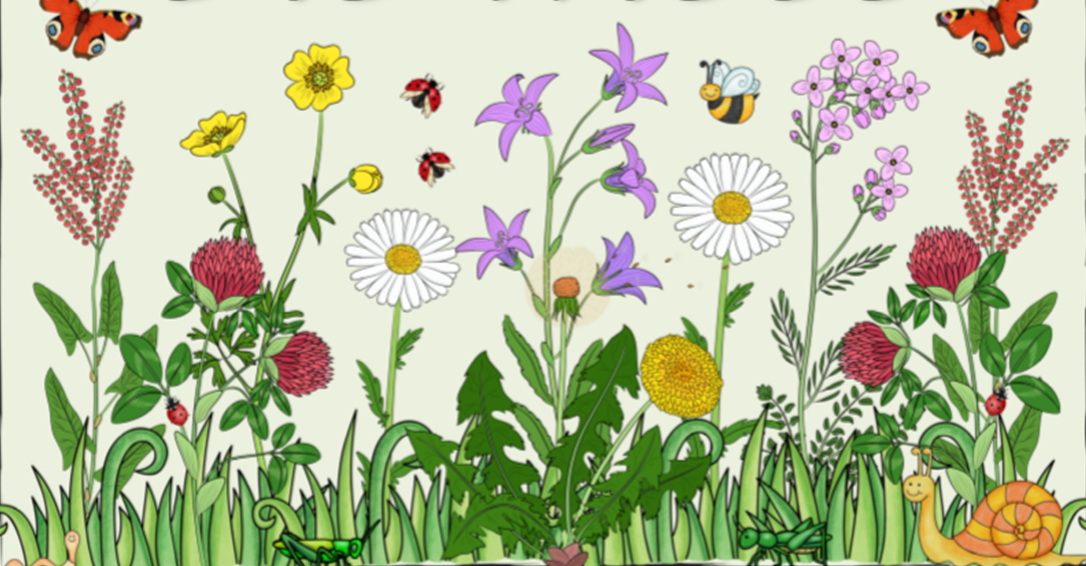 